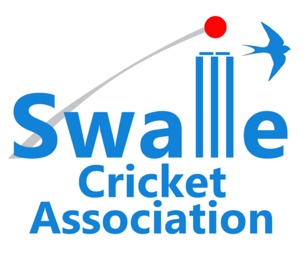 Organisations in certain sectors should collect details and maintain records of staff, customers and visitors on their premises to support NHS Test and Trace. In line with this guidance, please leave your details below. Please also make sure you sign out when leaving.Name of lead visitorNo. of PeopleDateContact TelephoneTime InTime Out